Microsoft Office 365: for Home UseDocument links may not work in Firefox.  Scroll down to view information.About Office 365How to Access Office 365 OnlinemyWSUQuestions?About Office 365Office 365 for WSU Faculty and Staff is for use on personal computers only. For WSU owned devices, contact the Help Desk at 978 4357 to have an updated version of Microsoft Office installed.Microsoft Office 365 contains:ExcelWordPowerPointOneNoteOneDrive storageAnd more!A total of five (5) installations of Office 365 are allowed on PCs, Macs, tablets or smart phones. WSU does not recommend storing FERPA protected information on OneDrive.Back to TopHow to Access Office 365 OnlineTo access Office 365:Go to o365.wichita.eduLog in:Username: your myWSUID@wichita.edu (e.g. A123Z987@wichita.edu)Your myWSU ID Password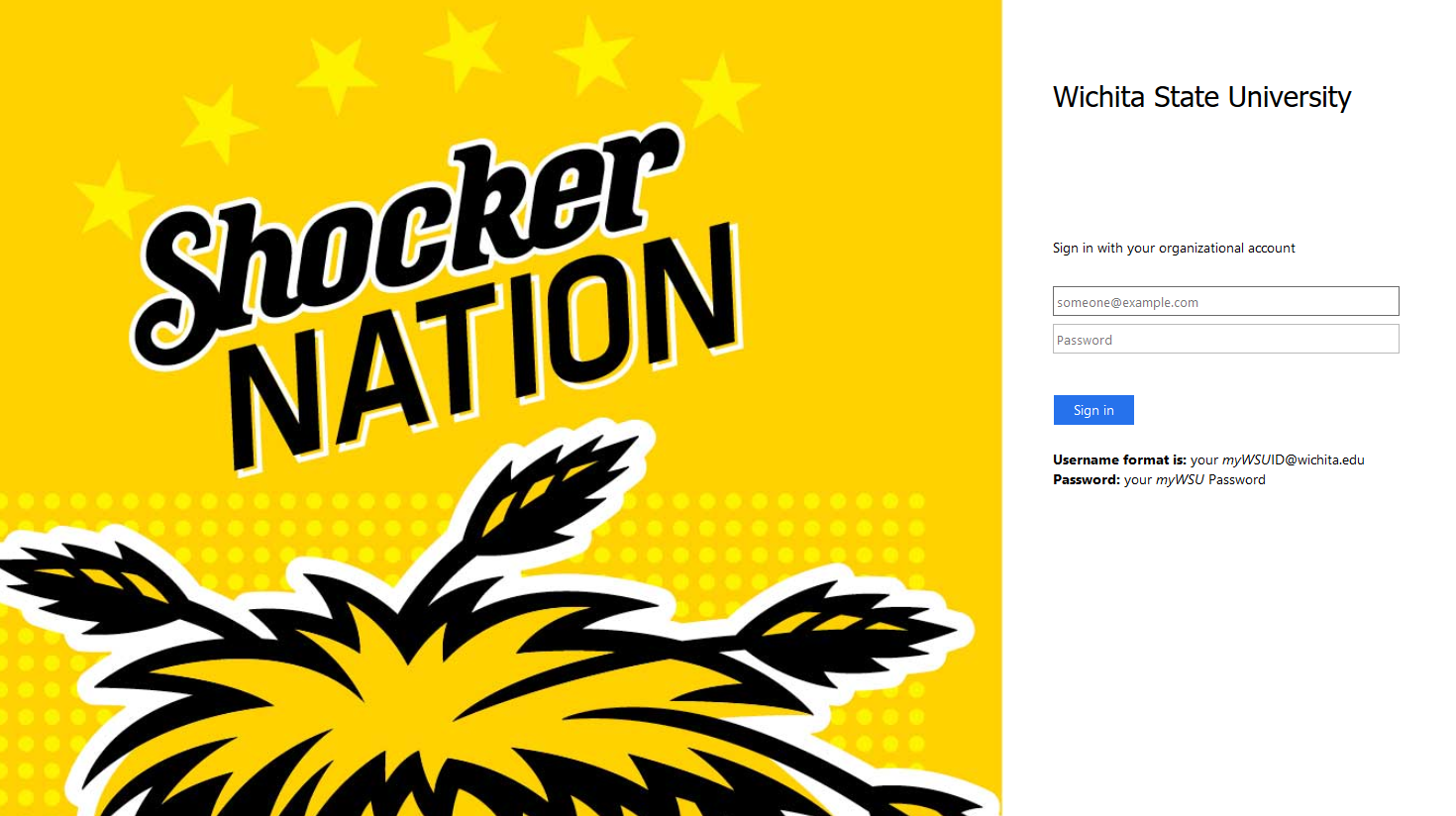 At the top of the screen, shown below, note the ability to access various Microsoft Applications online, without downloading them. These can be accessed under “Apps” at the top of the screen, or by selecting the launcher grid in the upper left.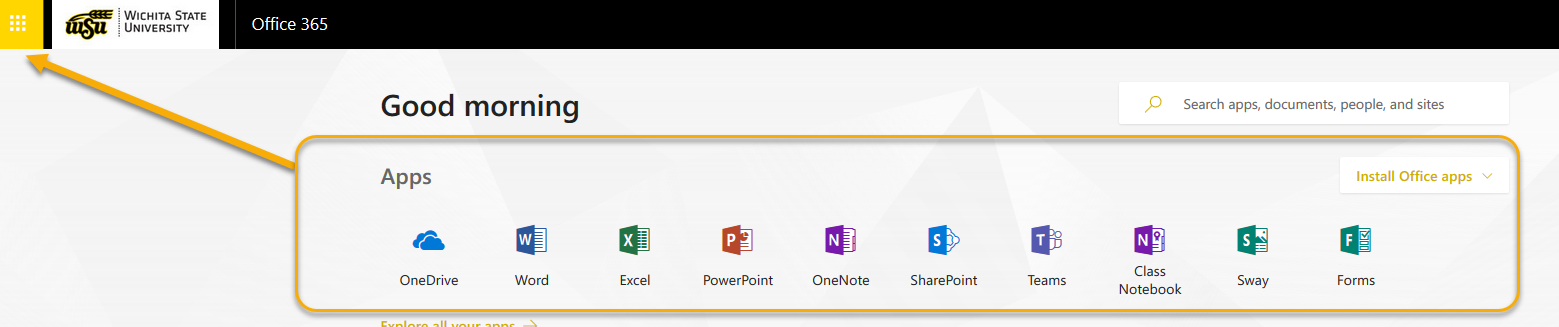 To download desktop applications, select Install Office Apps in the upper right, and select the first option with the down arrow.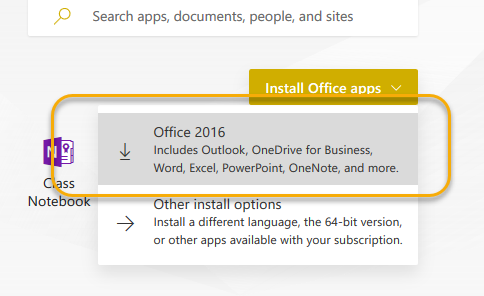 Users may be asked to enter login credentials again upon installation.At any point, check the number of active installations by clicking on your initials in upper right and selecting My Account. A total of five (5) installations of Office 365 are allowed on PCs, Macs, tablets or smart phones.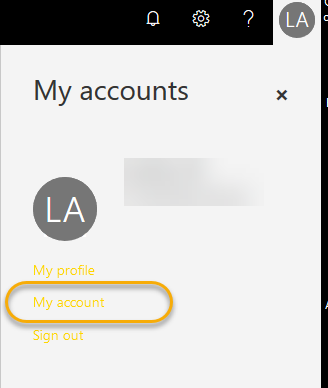 Back to TopmyWSUUsers may also access the 365 subscription by logging in to myWSU and selecting the Office 365 icon in the upper right.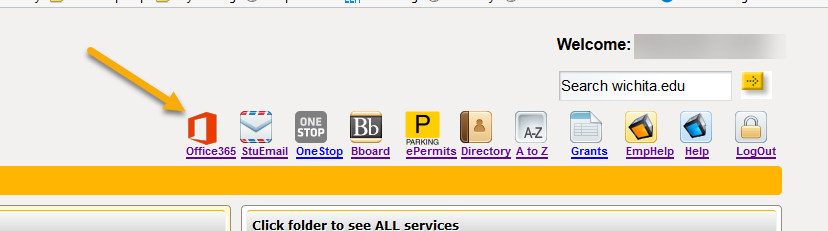 Questions?Contact informationPassword Assistance:ITS Technology Help Desk:  (316) 978-HELP or helpdesk@wichita.eduBack to Top